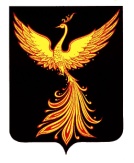 АДМИНИСТРАЦИЯПАЛЕХСКОГО МУНИЦИПАЛЬНОГО РАЙОНА__________________________________________________________________ПОСТАНОВЛЕНИЕот                    №                 -п О внесении изменений в постановление администрации Палехского муниципального района от 20.12.2016 № 706-п «Об утверждении административного регламента предоставления муниципальной услуги «Предоставление информации о текущей успеваемости учащегося, ведение электронного дневника электронного журнала успеваемости»В целях приведения в соответствие с действующим законодательством муниципальных правовых актов Палехского муниципального района, в соответствии с Федеральным законом от 27.07.2010 N 210-ФЗ «Об организации предоставления государственных и муниципальных услуг» администрация Палехского  муниципального  района п о с т а н о в л я е т:Внести в постановление администрации Палехского муниципального района от 20.12.2016 № 706-п «Об утверждении административного регламента предоставления муниципальной услуги «Предоставление информации о текущей успеваемости учащегося, ведение электронного дневника электронного журнала успеваемости» (далее – Постановление) следующие изменения:Пункт 5.2.3. раздела 5 приложения к Постановлению изложить в новой редакции:«5.2.3. Заявитель может обратиться с жалобой, в том числе в следующих случаях:-  нарушения срока регистрации запроса Заявителя о предоставлении муниципальной услуги;-   нарушения срока предоставления муниципальной услуги;- требование у Заявителя документов или информации либо осуществления действий, представление или осуществление которых не предусмотрено нормативными правовыми актами Российской Федерации, нормативными правовыми актами субъектов Российской Федерации, муниципальными правовыми актами для предоставления муниципальной услуги;- отказ в приеме документов, предоставление которых предусмотрено нормативными правовыми актами Российской Федерации, нормативными правовыми актами субъектов Российской Федерации, муниципальными правовыми актами для предоставления муниципальной услуги у Заявителя;-  отказ в предоставлении муниципальной услуги, если основания отказа не предусмотрены федеральными законами и принятыми в соответствии с ними иными нормативными правовыми актами Российской Федерации, законами и иными нормативными правовыми актами субъектов Российской Федерации, муниципальными правовыми актами;- затребование с Заявителя при предоставлении муниципальной услуги платы, не предусмотренной нормативными правовыми актами Российской Федерации, нормативными правовыми актами субъектов Российской Федерации, муниципальными правовыми актами;- отказ органа, предоставляющего муниципальную услугу, должностного лица органа, предоставляющего муниципальную услугу, в исправлении допущенных ими опечаток и ошибок в выданных в результате предоставления муниципальной услуги документах либо нарушение установленного срока таких исправлений;- нарушение срока или порядка выдачи документов по результатам предоставления муниципальной услуги;- приостановление предоставления муниципальной услуги, если основания приостановления не предусмотрены федеральными законами и принятыми в соответствии с ними иными нормативными правовыми актами Российской Федерации, законами и иными нормативными правовыми актами субъектов Российской Федерации, муниципальными правовыми актами;- требование у Заявителя при предоставлении муниципальной услуги документов или информации, отсутствие и (или) недостоверность которых не указывались при первоначальном отказе в приеме документов, необходимых для предоставления муниципальной услуги, либо в предоставлении муниципальной услуги, за исключением случаев, предусмотренных пунктом 4 части 1 статьи 7 Федерального закона от 27.07.2010 №210-ФЗ «Об организации предоставления государственных и муниципальных услуг»».1.2. Второй абзац пункта 5.2.5. раздела 5 приложения к Постановлению изложить в новой редакции:«-жалоба удовлетворяется, в том числе в форме отмены принятого решения, исправления допущенных опечаток и ошибок в выданных в результате предоставления муниципальной услуги документах, возврата заявителю денежных средств, взимание которых не предусмотрено нормативными правовыми актами Российской Федерации, нормативными правовыми актами субъектов Российской Федерации, муниципальными правовыми актами;».Пункт 2.10 раздела 2 приложения к Постановлению изложить в новой редакции:«При личном обращении максимальный срок ожидания в очереди при подаче запроса о предоставлении муниципальной услуги и при получении результата предоставления муниципальной услуги не должно превышать 15 минут».Пункт 2.7. раздела 2 приложения к Постановлению изложить в новой редакции:«2.7. Исчерпывающий перечень оснований для отказа в приеме документов, необходимых для предоставления муниципальной услуги.- запрашиваемая информация не относится к компетенции общеобразовательных учреждений Палехского муниципального района;  - отсутствие в письменном обращении фамилии, имени, отчества, личной подписи Заявителя, направившего обращение, и почтового или электронного адреса, по которому должен быть направлен ответ;  - содержание в письменном обращении нецензурных либо оскорбительных выражений, угроз жизни, здоровью и имуществу должностного лица, а также членов его семьи;  - текст письменного обращения не поддается прочтению, в том числе фамилия и адрес Заявителя;- не подлежат приему письменные обращения, имеющие подчистки либо приписки, зачеркнутые слова и иные исправления, исполненные карандашом, а также письменные обращения с серьезными повреждениями, не позволяющими однозначно истолковать их содержание».Опубликовать настоящее постановление  в информационном бюллетене органов местного самоуправления Палехского муниципального района и разместить в информационно-телекоммуникационной сети "Интернет" на официальном сайте Палехского муниципального района. Глава Палехского муниципального района                                                            И.В. СтаркинДело – 1ОО – 1ИТОГО: 2  ЛИСТ СОГЛАСОВАНИЯ ПРОЕКТА ПОСТАНОВЛЕНИЯ И РАСПОРЯЖЕНИЯ АДМИНИСТРАЦИИНазвание проекта постановления, распоряжения администрации Палехского муниципального района «О внесении изменений в постановление администрации Палехского муниципального района от 20.12.2016 № 706-п «Об утверждении административного регламента предоставления муниципальной услуги «Предоставление информации о текущей успеваемости учащегося, ведение электронного дневника электронного журнала успеваемости»В связи с чем вносится проект: текущие вопросыПроект постановления, распоряжения администрации Палехского муниципального района вноситОтдел образования администрации Палехского муниципального района, О.Ю.ГунаеваРазработчик проекта:ведущий специалист-юрист Отдела образования администрации Палехского муниципального района Терёхина В.В.Проект согласован:Главный специалист организационно-правового управления администрации Палехского муниципального района Дата поступления проектаДата визирования проектаДолжность, ФИОЗамечанияПодписьначальник Отдела образования администрации Палехского муниципального района О.Ю.Гунаеваначальник организационно-правового управления администрации Палехского муниципального района С.В.Якубовазаместитель главы администрации Палехского муниципального района Е.В.Жилякова